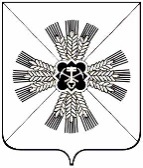 РОССИЙСКАЯ ФЕДЕРАЦИЯКЕМЕРОВСКАЯ ОБЛАСТЬ - КУЗБАССПРОМЫШЛЕННОВСКИЙ МУНИЦИПАЛЬНЫЙ ОКРУГСОВЕТ НАРОДНЫХ ДЕПУТАТОВПРОМЫШЛЕННОВСКОГО МУНИЦИПАЛЬНОГО ОКРУГА1-й созыв, 58- заседаниеРЕШЕНИЕот 31.08.2023 № 545пгт. ПромышленнаяОб установке мемориальных досок в память Коновалова Романа Михайловича, Пащенко Данила  Сергеевича, Мусохранова Сергея  Сергеевича, Самолыга Дмитрия Андреевича,  в здании муниципального бюджетного общеобразовательного учреждения «Падунская средняя общеобразовательная школа имени Д.И. Мостовщикова»В связи с положительным решением комиссии по присвоению имен выдающихся граждан, установления мемориальных досок                                  в Промышленновском муниципальном округе от 24.08.2023 № 10, № 11,       № 9, № 12 в соответствии с Положением о порядке наименования (переименования) и присвоения имен выдающихся граждан, установления мемориальных досок  в муниципальном образовании Промышленновского муниципального округа, утвержденного решением Совета народных депутатов Промышленновского муниципального округа от 30.04.2020 № 121, Совет народных депутатов Промышленновского муниципального округаРЕШИЛ:Установить мемориальные доски в память Коновалова Романа Михайловича, Пащенко Данила  Сергеевича, Мусохранова Сергея  Сергеевича, Самолыга Дмитрия Андреевича,  в здании Муниципального бюджетного общеобразовательного учреждения «Падунская средняя общеобразовательная школа имени Д.И. Мостовщикова» по адресу: 652370, Кемеровская область - Кузбасс, Промышленновский район,  п. ст. Падунская, ул. Калинина, д. 15. Контроль за исполнением настоящего решения возложить на комитет по вопросам местного самоуправления, правоохранительной деятельности и депутатской этике (Г.В. Кузьмина).Настоящее решение подлежит размещению на официальном сайте администрации Промышленновского муниципального округа в сети Интернет (www.admprom.ru).Настоящее решение вступает в силу с даты подписания.Председатель Совета народных депутатов Промышленновского муниципального округаЕ.А. ВащенкоГлаваПромышленновского муниципального округа  С.А. Федарюк